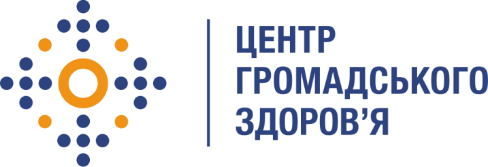 Державна установа«Центр громадського здоров’я Міністерства охорони здоров’я України» оголошує конкурс на відбір консультант для проведення візитів технічної допомоги з обласного рівня до закладів охорони здоров’я, що надають протитуберкульозну допомогу населенню  в рамках програми Глобального фонду для боротьби зі СНІДом, туберкульозом та малярією «Прискорення прогресу у зменшенні тягаря туберкульозу та ВІЛ-інфекції в Україні».Назва позиції: консультант для проведення візитів технічної допомоги з обласного рівня до закладів охорони здоров’я, що надають протитуберкульозну допомогу населенню Рівень зайнятості: частковаРегіон діяльності: Вінницька, Волинська, Дніпропетровська, Житомирська, Закарпатська, Запорізька, Івано-Франківська, Київська, Кіровоградська, Львівська, Миколаївська, Одеська, Полтавська, Рівненська, Сумська, Тернопільська, Харківська, Хмельницька, Херсонська, Черкаська, Чернівецька, Чернігівська областіІнформація щодо установи:Головним завданнями Державної установи «Центр громадського здоров’я Міністерства охорони здоров’я України» (далі – Центр) є діяльність у сфері громадського здоров’я. Центр виконує лікувально-профілактичні, науково-практичні та організаційно-методичні функції у сфері охорони здоров’я з метою забезпечення якості лікування хворих на соціально небезпечні захворювання, зокрема ВІЛ/СНІД, туберкульоз, наркозалежність, вірусні гепатити тощо, попередження захворювань в контексті розбудови системи громадського здоров’я. Центр приймає участь в розробці регуляторної політики і взаємодіє з іншими міністерствами, науково-дослідними установами, міжнародними установами та громадськими організаціями, що працюють в сфері громадського здоров’я та протидії соціально небезпечним захворюванням.З метою координації надання медичної допомоги людям, які хворіють на туберкульоз, широкого запровадження сучасних підходів до скринінгу, діагностики, профілактики та лікування туберкульозу, регіональні фтизіопульмонологічні центри надають організаційно-методичну допомогу закладам охорони здоров’я на регіональному рівні.  Для надання організаційно-методичної допомоги на місцях,  супервізії та комплексної оцінки ефективності заходів з протидії туберкульозу рекомендований підхід включає візити команд технічної допомоги до закладів  охорони здоров’я, що надають протитуберкульозну допомогу населенню. До складу команд в залежності від потреб конкретного закладу можуть входити: лікар-фтизіатр, лікар – фтизіатр дитячий, лікар-інфекціоніст, представники МіО, інфекційного контролю, лаборатоної служби, фарм.менеджменту та інші фахівці. Як результат, така діяльність підсилить виконання заходів державних стратегій та сприятиме покращенню епідеміологічної ситуації в регіоні.Основні обов'язки:здійснення візиту в складі моніторингової команди регіонального протитуберкульозного закладу в заклади охорони здоров’я, що надають протитуберкульозну допомогу населенню;комплексна оцінка діяльності медичних закладів, що надають протитуберкульозну допомогу населенню в регіоні та надання рекомендацій закладам, щодо покращення заходів з подолання ТБ та досягнення індикаторів державних стратегій, Стандартів медичної допомоги «Туберкульоз»;впровадження міжсекторального підходу до подолання туберкульозу;підготовка комплексного звіту за результатами проведеного візиту технічної допомоги відповідно до форми, визначеної Центром.Вимоги до професійної компетентності:Вища освіта за напрямом медицина, громадське здоров’я, лікувальна справа;Вища освіта в галузі знань «Охорона здоров’я» /«Біологія»;Досвід роботи за фахом не менше 3-х років в сфері надання послуг з протидії туберкульозу у закладах охорони здоров’я, підпорядкованих МОЗ України.Знання національних стандартів/протоколів з питань виявлення, діагностики та лікування туберкульозу .Досвід в проведенні моніторингових візитів до закладів охорони здоров’я, що надають протитуберкульозну допомогу населенню, в складі моніторингової команди регіонального протитуберкульозного закладу (буде перевагою).Резюме мають бути надіслані електронною поштою на електронну адресу: vacancies@phc.org.ua. В темі листа, будь ласка, зазначте: «174-2024 консультант для проведення візитів технічної допомоги з обласного рівня до закладів охорони здоров’я, що надають протитуберкульозну допомогу населенню.Термін подання документів – до 18 квітня 2024 року, реєстрація документів 
завершується о 18:00.За результатами відбору резюме успішні кандидати будуть запрошені до участі у співбесіді. У зв’язку з великою кількістю заявок, ми будемо контактувати лише з кандидатами, запрошеними на співбесіду. Умови завдання та контракту можуть бути докладніше обговорені під час співбесіди.Державна установа «Центр громадського здоров’я Міністерства охорони здоров’я України»  залишає за собою право повторно розмістити оголошення про вакансію, скасувати конкурс на заміщення вакансії, запропонувати посаду зі зміненими обов’язками чи з іншою тривалістю контракту.